Bellarmine University Tenure-track position in Mathematics Education  (Assistant or Associate)Apply here: https://bellarmine.interviewexchange.com/jobofferdetails.jsp?JOBID=159190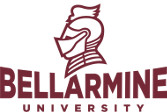 Company DescriptionJoin an innovative and energized faculty dedicated to the preparation of teacher candidates, leaders and change agents focused on school reform and social justice. The Annsley Frazier Thornton School of Education at Bellarmine University in Louisville, Kentucky invites applications for a 9-month, on-site, tenure-track position (rank at Assistant or Associate level based on qualifications) with a start date of August 16th, 2023. Applications accepted until the position is filled with a priority deadline of March 8th, 2023.  Job DescriptionPosition responsibilities include teaching in-person and online courses that include K-12 mathematics methods in our undergraduate and master's initial certification programs, along with teaching in our advanced and doctoral programs. Other duties include academic advising, dissertation support, dedication to outreach programs, participation in all school accreditation activities, pursuing a scholarly research agenda, and service to candidate's professional field, university, and community. To qualify for appointment at the Associate Professor level, candidates must currently hold or have held that rank at a comparable institution. The search committee is especially interested in candidates who, through their research, teaching and/or service, will contribute to the diversity and excellence of the academic community.Job RequirementsRequired Qualifications for this position:An earned doctorate in mathematics education or a closely related field from a regionally and nationally accredited university; ABD candidates must hold an earned doctorate at the time of hire A minimum of three years P-12 teaching experience as a certified mathematics teacher or in a closely related fieldEvidence of excellence in teachingExperience working with students from diverse backgroundsEvidence of excellence in scholarly productivity  Preferred Qualifications include the following:Experience in integrated STEM and/or STEAM education is highly preferredInterest in professional leadershipEvidence of successful teaching at the college levelRecord of successful collaboration with school districtsExperience in applying for external fundingDemonstrated research agenda related to K-12 STEM education or a closely related areaExperience serving on/chairing doctoral committeesApplication InstructionsPlease submit a letter of interest, CV, unofficial transcripts, a statement regarding your teaching philosophy, and the names and contact information for three professional references by clicking the link contained in this posting. Applications will not be considered until all required items have been submitted. Review of complete applications will begin immediately and continue until the position is filled.